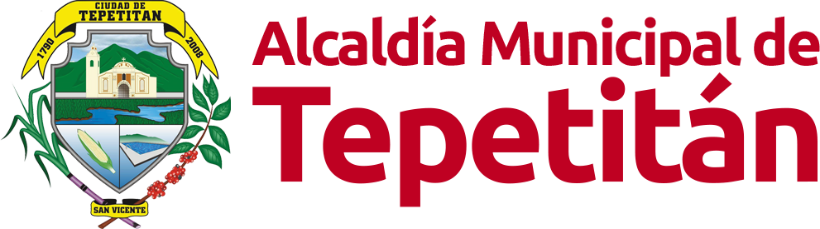 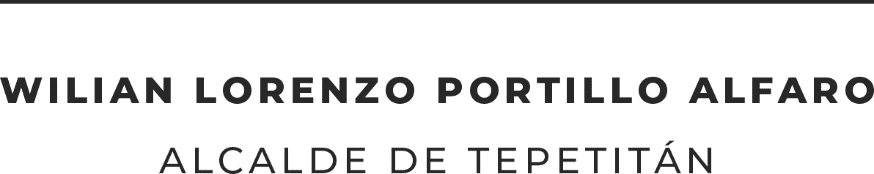 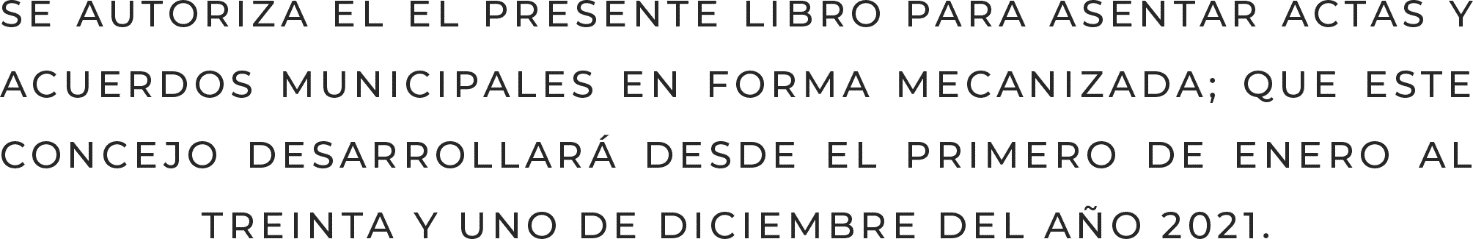 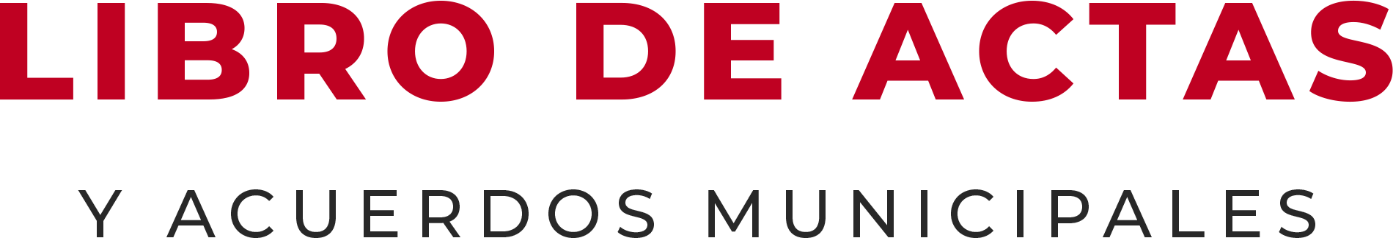 ACTA NUMERO UNO; SESIÓN ORDINARIA.- Celebrada en la sala de reuniones del Concejo Municipal a las ocho horas con treinta minutos del día VIERNES 8 DE ENERO DE DOS MIL VEINTIUNO, en la cual convoco y presidio el señor WILIAN LORENZO PORTILLO ALFARO, Alcalde Municipal; asistido por los señores concejales: FRANCISCO JAVIER CARCAMO AGUILAR Síndico Municipal, FRANCISCA GUADALUPE LOPEZ GUEVARA; Primera Regidora Propietaria; MANUEL DE JESUS GARCIA VILLALTA; segundo regidor propietario; SANTOS RENE LOPEZ; primer regidor  suplente; WALTER GUILLERMO TORRES, segundo regidor suplente; CRISTIAN MISAEL CARBAJAL, tercer regidor suplente; MARIA DE LOS ANGELES MARTINEZ GAVIDIA, cuarta regidora suplente Lic. Flor Alicia Villalta, Secretaria Municipal adhonórem quien levanta Acta. El señor alcalde declara abierta la sesión, dando a conocer la agenda a desarrollar, la cual fue aceptada por el pleno, seguidamente se estableció el quórum y se discutirán los puntos; número Uno: Lectura del Acta Anterior, Número Dos: Lectura de Correspondencia. Surgiendo los acuerdos Municipales siguientes:ACUERDO NÚMERO UNO.- El Concejo Municipal analizando la solicitud verbal, presentada por el señor xxxxxxxxxxxxxxxxxxxxxxxxxxxxx, quien se identifica por medio de su Documento único de identidad Número xxxxxxxxxx, quien solicita derecho de conexión y obra de acometida del servicio del agua potable, en un inmueble de su propiedad, ubicado en xxxxxxxxxxxxxxxxxxxx, este Concejo Municipal de conformidad al numeral 11201 y 11205 de la Ordenanza Reguladora de tasas por servicios Municipales de Tepetitán acuerda conceder el permiso de obra de acometida del servicio de agua potable y el derecho de conexión, los cuales ascienden a la cantidad de $199.50 incluido el 5% F.P. por lo que se autoriza a la Jefa del Registro y Control Tributario a que elabore la tarjeta de contribuyente y mande hacer la conexión del servicio de Agua Potable, así mismo se hace constar que el contribuyente deberá cancelar los $8.06 mensuales del servicio mensual. Comuníquese y CertifíqueseACUERDO NÚMERO DOS.- El Concejo Municipal analizando la solicitud verbal, presentada por el señor xxxxxxxxxxxxxxxxxxxxxxxxxxxxx, quien se identifica por medio de su Documento único de identidad Número xxxxxxxxx, quien solicita derecho de conexión y obra de acometida del servicio del agua potable, en un inmueble de su propiedad, ubicado xxxxxxxxxxxxxxxxxxxxxxxxxxxx, este Concejo Municipal de conformidad al numeral 11201 y 11205 de la Ordenanza Reguladora de tasas por servicios Municipales de Tepetitán acuerda conceder el permiso de obra de acometida del servicio de agua potable y el derecho de conexión, los cuales ascienden a la cantidad de $199.50 incluido el 5% F.P. por lo que se autoriza a la Jefa del Registro y Control Tributario a que elabore la tarjeta de contribuyente y mande hacer la conexión del servicio de Agua Potable, así mismo se hace constar que el contribuyente deberá cancelar los $8.06 mensuales del servicio mensual. Comuníquese y CertifíqueseACUERDO NÚMERO TRES.- El Concejo Municipal analizando la solicitud verbal, presentada por el señor xxxxxxxxxxxxxxxxxxxxxxxxxx, quien se identifica por medio de su Documento único de identidad Número xxxxxxxxxxx, quien solicita derecho de conexión y obra de acometida del servicio del agua potable, en un inmueble de su propiedad, xxxxxxxxxxxxxxxxxxxxxxxxxxxxxxxxxxxxxxxx, este Concejo Municipal de conformidad al numeral 11201 y 11205 de la Ordenanza Reguladora de tasas por servicios Municipales de Tepetitán acuerda conceder el permiso de obra de acometida del servicio de agua potable y el derecho de conexión, los cuales ascienden a la cantidad de $199.50 incluido el 5% F.P. por lo que se autoriza a la Jefa del Registro y Control Tributario a que elabore la tarjeta de contribuyente y mande hacer la conexión del servicio de Agua Potable, así mismo se hace constar que el contribuyente deberá cancelar los $8.06 mensuales del servicio mensual. Comuníquese y CertifíqueseACUERDO NUMERO CUATRO.- El Concejo Municipal en uso de sus facultades legales de conformidad al Art. 30 numeral 4) y 14), Art. 31 numeral 4), Art. 91 todos del Código Municipal; Art. 5 de la Ley del FODES; Art. 10 del Reglamento de la Ley del FODES; y Arts. 2, 3, 4 y 9 del Reglamento para la Aplicación de Descuentos, Retenciones o Pago de Cuotas o Transferencias a Asociaciones de Municipios, Corporación de Municipalidades de El Salvador y otras, con cargo al Fondo para el Desarrollo Económico y Social de los municipios de El Salvador, ACUERDAN: I) Autorizar al  INSTITUTO SALVADOREÑO DE DESARROLLO MUNICIPAL “ISDEM”, para que a partir del mes de  enero 2021, hasta el 31 de Diciembre 2021 descuente de la asignación del 25% del Fondo para el Desarrollo Económico y Social de los Municipios (FODES) que otorga el Estado, la cantidad de ($104.53), para el Consejo Departamental de Alcaldes  de San Vicente(CDA de San Vicente) en concepto de fortalecimiento institucional y desarrollo departamental esta instancia gremial, II) Delegar al Lic. Kelvin Antonio Ponce Flores, con el cargo de _ Tesorero Municipal, para que sirva como enlace entre el ISDEM y esta municipalidad, para efectos de notificación de cualquier información o documentación relativa al trámite de aplicación de descuentos, retenciones o pagos de cuotas gremiales. Comuníquese y CertifíqueseACUERDO NUMERO CINCO.- El Concejo Municipal, en usos de sus facultades que le confiere el Art. 91 del Código Municipal, y de acuerdo a reforma al Art. 5 de la Ley FODES mediante Decreto Legislativo No. 1079, publicado en el D.O. No. 86, Tomo No. 395 del 14 de mayo de 2012, ACUERDA: Autorizar al Instituto Salvadoreño de Desarrollo Municipal (ISDEM),  para que a partir de Enero hasta diciembre de 2021, descuente del total del fondo FODES 8% que a este Municipio le otorga el Estado, el 0.50% (cero punto cincuenta por ciento), en concepto de pago de cuota gremial para la Asociación Corporación de Municipalidades de la República de El Salvador (COMURES), según la reforma al Art. 5 de la Ley FODES antes descrita, lo cual se aplicara al FODES 8%, Gastos de Funcionamiento 25%. Comuníquese y CertifíqueseACUERDO NUMERO SEIS.-El Concejo Municipal en uso de sus facultades legales de conformidad al Art. 30 numeral 4) y 14), Art. 31 numeral 4), Art. 91  todos del Código Municipal; Art. 5  de la Ley del FODES; Art. 10 del Reglamento de la Ley del FODES; y Arts. 2, 3, 4 y 9 del Reglamento para la Aplicación de Descuentos, Retenciones o Pago de Cuotas o Transferencias a Asociaciones de Municipios, Corporación de Municipalidades de El Salvador y otras, con cargo al Fondo para el Desarrollo Económico y Social de los municipios de El Salvador, ACUERDAN: I) Autorizar al  INSTITUTO SALVADOREÑO DE DESARROLLO MUNICIPAL “ISDEM”, para que a partir del mes de ENERO, hasta el 31 de DICIEMBRE 2021 descuente  de la asignación del 25% del Fondo para el Desarrollo Económico y Social de los Municipios (FODES) que otorga el Estado, la (cantidad o porcentaje) de 0.025%, en concepto de CUOTA MENSUAL para ASOCIACIÓN INTERMUNICIPAL DEL VALLE DE JIBOA. II) Delegar al señor(a) ALBA LUZ RIVERA DE GOMEZ, con el cargo de GERENTE TECNICO DE MIJIBOA, para que sirva como enlace entre el ISDEM y la municipalidad de Tepetitán, para efectos de notificación de cualquier información o documentación relativa al trámite de aplicación de descuentos, retenciones o pagos de cuotas gremiales. Comuníquese y CertifíqueseACUERDO NUEMERO SIETE.- El Concejo Municipal de conformidad al Artículo treinta numeral dos del Código Municipal acuerda nombrar ah Lic. xxxxxxxxxxxxxxxxxxxx, como tesorero Municipal de esta Alcaldía, devengado el salario actual del presupuesto Municipal. Así mismo se autoriza que rinda la fianza respectiva por el monto de $2,000.00 Certifíquese y comuníquese a quien corresponda ACUERDO NUMERO OCHO.- Debido a que existen gastos menores que pueden ser manejados por medio de un fondo circulante, se aprueba el uso de la Caja Chica por un monto de $600.00, según lo establece el Reglamento de Caja Chica Municipal, dichos gastos no excederán de $111.11 y funcionara a partir del tres de enero hasta el treinta y uno de diciembre dos mil veinte, siempre y cuando exista la disponibilidad financiera para reintegrarla. Las funciones serán dadas ad honorem a la Licda. Estela Clementina Mejía, Enc. De Presupuesto Municipal Quien deberá realizar el procedimiento establecido en el reglamento Municipal de caja chica y deberá rendir fianza requerida por seiscientos 00/100 dólares ($600.00), se autoriza para que inicie los trámites correspondientes. Autorizase y Certifíquese a Quien Corresponda ACUERDO NÚMERO NUEVE.- El Concejo Municipal analizando la solicitud verbal, presentada por la señora xxxxxxxxxxxxxxxxxxxxxxxxxx, quien se identifica por medio de su Documento único de identidad Número xxxxxxxxxx, quien solicita derecho de conexión del servicio del agua potable, en un inmueble de su propiedad, ubicado en xxxxxxxxxxxxxxxxxxxxxxxxxxx, este Concejo Municipal de conformidad al numeral 11201 y 11205 de la Ordenanza Reguladora de tasas por servicios Municipales de Tepetitán acuerda conceder el derecho de conexión, los cuales ascienden a la cantidad de $63.00 incluido el 5% F.P. por lo que se autoriza a la Jefa del Registro y Control Tributario a que elabore la tarjeta de contribuyente y mande hacer la conexión del servicio de Agua Potable, así mismo se hace constar que el contribuyente deberá cancelar los $8.06 mensuales del servicio mensual. Comuníquese y CertifíqueseACUERDO NÚMERO DIEZ.- El Concejo Municipal acuerda rendir fianza para el empleado xxxxxxxxxxxxxxxxx, quien se desempeña como Auxiliar de Tesorería, por el monto de $2,000.00, se autoriza al tesorero que inicie con las gestiones necesarias.- Comuníquese y CertifíqueseACUERDO NUMERO ONCE. El Concejo Municipal acuerda: I) Hacer la contratación directa para el procesamiento Final de Desechos Sólidos, a un precio de $ 24.06 sin IVA por tonelada métrica desde el 01 de enero hasta el 31 de diciembre de 2021, II) Contratar el servicio de transporte en góndola desde el punto de Trasbordo de la Leona hacia el Relleno Sanitario de Nejapa, por la cantidad de $13.26 sin IVA por tonelada, Con la empresa de Manejo Integral de Desechos Sólidos MIDES S.E.M. de C.V., Así mismo mediante el presente acuerdo, se autoriza al señor Alcalde que firme contrato.-Comuníquese y Certifíquese.ACUERDO NUMERO DOCE. El Concejo Municipal analizando la solicitud presentada por el grupo pro Obras Divino Niño Jesús, de la Iglesia Católica de Cantón la Virgen, en la que solicitan una bomba de fumigar para la desinfección de las personas al momento de ingresar a la iglesia, como medidas de prevención del COVID-19; este Concejo Municipal acuerda aprobar la compra de una bomba para ser entregada al grupo antes mencionado. Comuníquese y Certifíquese.ACUERDO NÚMERO TRECE.- El Concejo Municipal analizando que el mes de abril dará inicio la evaluación a esta Municipalidad por parte del Instituto de Acceso a la información Pública, en el portal de Transparencia y la Unidad de Archivo Institucional, es necesario la contratación de una persona para la digitación de documentos de gastos y otros que corresponden a la unidad de UACI, que debido a la saturación de trabajo no ha podido entregarla a la UAIP, por lo que este Concejo Municipal en base al Art. 3 y 4 del Código Municipal acuerda contratar los servicios profesionales de Miguel Ángel Servellón Acevedo quien se identifica por medio de su Documento Único de Identidad número xxxxxxxxxxxxxx, de lunes a viernes de 8:00 a.m. a 12:00 p.m. y de 1:00 p.m. a 4:00 p.m. devengando la cantidad $315.00, aplicando el respectivo descuento sobre la renta a partir del 1 de enero de 2021. Comuníquese y certifíqueseACUERDO NUMERO CATORCE- El Concejo Municipal acuerda contratar los servicios profesionales del señor xxxxxxxxxxxxxxxx, quien se identifica por medio de su Documento Único de Identidad número xxxxxxxxxxxxxx, como Maestro de Ballet, para la Escuela de Ballet Municipal y pueda impartir las clases de ballet en la casa de encuentro juvenil los días sábado tres horas clases, devengando la cantidad de $333.33, mensuales. Los cuales deberán ser erogados del perfil “APOYO A LA NIÑEZ, ADOLESCENCIA Y JUVENTUD DE TEPETITÁN 2021” y del Fondo Municipal, a partir del 1 de enero de 2021. Así mismo se autoriza al señor Alcalde a que firme el contrato.- Comuníquese y CertifíqueseACUERDO NUMERO QUINCE.- El concejo Municipal acuerda contratar los servicios profesionales del Instructor xxxxxxxxxxxxxxxxxxxx quien se identifica por medio de su documento único de identidad número xxxxxxxxxxxxxxxxx para que pueda impartir clases de aeróbicos y bailo terapia, una hora los días lunes, miércoles y viernes iniciando a las 5:30 p.m. en la Casa de encuentros juvenil de Tepetitán, por la cual será remunerada la cantidad de $13.33 por hora, de los cuales se le deberá realizar los descuentos de ley correspondientes dicho contrato tendrá una duración de doce meses, iniciando en el mes de enero, así mismo se autoriza al señor Alcalde firmar dicho contrato, y al tesorero Municipal erogar los gastos dentro del perfil de “APOYO AL DEPORTE Y RECREACIÓN 2021” a partir del 1 de enero de 2021. Comuníquese y Certifíquese.ACUERDO NUMERO DIECISEIS. - El Concejo Municipal analizando que tenemos una población de niñez y juventud grande en el Municipio y es necesario implementar programas que generen sano esparcimiento y permitan el desarrollo físico e integral, así como también los mantenga alejados de vicios y agrupaciones ilícitas como mecanismos de prevención a la violencia, este Concejo Municipal de conformidad al Art. 5 Inciso segundo de la Ley FODES, acuerda contratar los servicios profesionales de dos monitores para que pueda enseñar a nuestros niños y niñas el deporte del futbol. El cual deberá realizar 3 clases de 3 horas cada una por semana y devengara la cantidad de $150.00 de los cuales se hará los respectivos descuentos de Ley, por lo que se autoriza al Jefe a UACI a realizar el contrato respectivo desde el mes de enero a diciembre 2021, de igual manera se autoriza al Tesorero Municipal a erogar los gastos del perfil “APOYO AL DEPORTE Y RECREACION 2021”.-  Comuníquese y CertifíqueseACUERDO NUMERO DIECISIETE.- El Concejo Municipal acuerda contratar los servicios profesionales de xxxxxxxxxxxxxxxxxxxxxxxx quien se identifica por su número de Documento Único de identidad número xxxxxxxxxxxx, para que pueda ejercer las funciones de Encargado de Diseño y comunicaciones, creando contenido y administrando las redes sociales de la  Municipalidad, realizando tres días de jornada laboral de 8:00 a.m. a 4:00 p.m. devengando la cantidad de $315.00 mensuales para el periodo de enero a Diciembre 2021 y deberá administrar las redes sociales de la Municipalidad, toma de fotografías de eventos y actividades, diseño, contenido y publicación de avisos, notas, etc. Así como también otras obligaciones que le delegue el Concejo Municipal. Comuníquese y CertifíqueseACUERDO NUMERO DIECIOCHO.- El Concejo Municipal considerando que la Unidad de Adquisiciones y Contrataciones se encuentra, saturada de trabajo, debido a todos los proyectos que se realizaran con el crédito del primer banco de los trabajadores, deben hacerse en tiempo y con el debido proceso correspondiente, además de los proyectos sociales permanentes, adquisiciones y contrataciones que mes a mes se realizan, es necesario que se contrate a una persona que se desempeñe como auxiliar temporal de UACI, por lo que este Concejo Municipal acuerda contratar los servicios profesionales de una auxiliar para la Unidad de UACI, para el periodo de enero a junio de 2021, devengando la cantidad de $390.00. Comuníquese y certifíqueseACUERDO NUMERO DIECINUEVE.- El Concejo Municipal considerando que la Unidad de Contabilidad Municipal se encuentra atrasada y saturada de trabajo, es necesario que se contrate a una persona que se desempeñe como auxiliar temporal de contabilidad, por lo que este Concejo Municipal acuerda contratar los servicios profesionales de una auxiliar para la Unidad, para el periodo de enero y febrero de 2021, devengando la cantidad de $315.00. Comuníquese y certifíqueseACUERDO NUMERO VEINTE. El Concejo Municipal acuerda contratar por servicios profesionales a una persona para que se desempeñe como motorista de ambulancia, desde el primero de enero hasta el 30 de abril de 2021, devengando la cantidad de $315.00 mensuales, debido a que se encuentra esa plaza vacante y de conformidad al Art. 31 numeral 12 del Código Municipal, no se puede nombrar un nuevo empleado. Comuníquese y certifíqueseACUERDO NUMERO VEINTIUNO.- El Concejo Municipal acuerda prorrogar el contrato de suministro de combustible con la empresa Pronegocios S.A. de C.V. dentro del cual proporcionara combustible y el pago se realiza mensualmente si hubiera disponibilidad, si no cuando se disponga se disponibilidad financiera. Desde el 01 de enero hasta el 31 de diciembre de 2021. Comuníquese y Certifíquese  ACUERDO NUMERO VEINTIDOS. El Concejo Municipal acuerda contratar los servicios de suministro de tinta de impresiones ilimitados con Virtual Fénix por el precio de $ 390.00 IVA incluido, con tres equipos multifunción, para el año 2021. Comuníquese y Certifíquese  ACUERDO NUMERO VEINTITRES. EL Concejo Municipal acuerda ratificar los nombramientos de todos los empleados Municipales, que están por carrera administrativa y por contrato; todos en los mismo cargos y unidades y devengaran el salario vigente en el presupuesto municipal hasta el 31 de Diciembre de 2021.- Certifíquese y comuníquese a quien corresponda ACUERDO NUMERO VEINTICUATRO. El Concejo Municipal acuerda refrendar cuentas bancarias municipales en el Banco Hipotecario, Agencia San Vicente, siguientes:Comuníquese y Certifíquese ACUERDO NUMERO VEINTICINCO. El Concejo Municipal analizando la carta de renuncia presentada por el empleado xxxxxxxxxxxxxxxxxxxx, empleado Municipal actualmente desempeñándose con el cargo de Recolector de Desechos sólidos, de conformidad al Art. 53-A, B y C de la Ley de la Carrera Administrativa Municipal, este Concejo Municipal acuerda aceptar la renuncia del empleado en mención, a partir del 06 de enero de 2021. Por lo que se autoriza a la Encargada de presupuesto elaborar el cálculo de la prestación económica por renuncia voluntaria e incorporarla en el Presupuesto Municipal para el año 2021. Comuníquese y Certifíquese  ACUERDO NUMERO VEINTISEIS.  El Concejo Municipal analizando la nota del Tesorero Municipal, en la que manifiesta que el empleado xxxxxxxxxxxxxxxxxxx, quien se nombró auxiliar de tesorería desde el 01 de noviembre a través de concurso de ascenso de Nivel,  en la que manifiesta que el empleado en mención ha realizado satisfactoriamente sus funciones como Auxiliar de Tesorería,  este Concejo Municipal, de conformidad al Art. 36 de LCAM, acuerda dar el nombramiento definitivo ah  Jesús Alfredo Cañas Vásquez, en la plaza de  Auxiliar de Tesorería, considerando que se realizó el debido proceso de ascenso  establecido en los art. 27 y 36 de la Ley de la carrera administrativa. Comuníquese y CertifíqueseACUERDO NUMERO VEINTISIETE.- El Concejo Municipal, en base a la solicitud presentada por la señora xxxxxxxxxxxxxxxxxxxxx con número de identificación personal xxxxxxxxxxxxxx y del Domicilio de xxxxxxxxxxxxx, en cuanto a que se le conceda refrenda de licencia para venta de bebidas alcohólicas, Este Concejo Municipal en uso de sus facultades que le confiere del Código Municipal en su Art. 4 numeral 14 y los Art. 30 al 33 de la Ley de Bebidas Alcohólicas, acuerda conceder  dicha refrenda para la venta de bebidas Alcohólicas, ubicada en 3ra. Calle oriente, Barrio San José Tepetitán, la cual deberá cumplir con las cláusulas que en dicha licencia se estipulen. Certifíquese y ComuníqueseACUERDO NÚMERO VEINTIOCHO.- El Concejo Municipal, en base a la solicitud presentada por el señor xxxxxxxxxxxxxxxxxxxxxxx con número de identificación personal xxxxxxxxxxxxxxxxx y del Domicilio de xxxxxxxxxxxx, en cuanto a que se le conceda refrenda de Licencia para venta de bebidas alcohólicas, Este Concejo Municipal en uso de sus facultades que le confiere del Código Municipal en su Art. 4 numeral 14 y los Art. 30 al 33 de la Ley de Bebidas Alcohólicas, acuerda conceder dicha refrenda para la venta de bebidas Alcohólicas, en su residencia ubicada en Calle la ronda, Barrio San José Tepetitán, la cual deberá cumplir con las cláusulas que en dicha licencia se estipulen. Comuníquese y CertifíqueseACUERDO NUMERO VEINTINUEVE.- El Concejo Municipal, en base a la solicitud presentada por el señor xxxxxxxxxxxxxxxx con número de identificación personal xxxxxxxxxxxxx y del Domicilio de xxxxxxxxxxxxxx, en cuanto a que se le conceda refrenda de licencia para venta de bebidas alcohólicas, Este Concejo Municipal en uso de sus facultades que le confiere del Código Municipal en su Art. 4 numeral 14 y los Art. 30 al 33 de la Ley de Bebidas Alcohólicas, acuerda conceder Licencia para la venta de bebidas Alcohólicas, a la “Abarrotería Chinchotepec” en dirección calle principal de Colonia Divino Niño casa #4, polígono “E”, Tepetitán, la cual deberá cumplir con las cláusulas que en dicha licencia se estipulen. Certifíquese y ComuníqueseACTA NUMERO TREINTA.- El Concejo Municipal en uso de la autonomía Municipal que deviene de lo dispuesto por los artículos 203  y 204 de la Constitución de la República, en relación a lo que disponen los artículos 30 N° 4, 31 N° 1 y 91 del Código Municipal; y el artículo 4 del Decreto N° 519 de fecha 13 de junio de 1990 y publicado en el Diario Oficial N° 155, tomo 307 de fecha 27 de junio de 1990; ACUERDA: Autorizar al   INSTITUTO SALVADOREÑO DE DESARROLLO MUNICIPAL “ISDEM”, para que aplique los descuentos respectivos con cargo al 25% del Fondo para el Desarrollo Económico y Social de los Municipios (FODES), destinado para sufragar gastos de funcionamiento, de acuerdo a la disponibilidad presupuestaria con la que cuente el municipio; con los cuales se harán los pagos del suministro de las ESPECIES MUNICIPALES que la municipalidad demande del ISDEM durante el período comprendido de 1 de enero de 2021 hasta el 31 de diciembre de 2021. En caso de no emitir nuevo acuerdo oportunamente al vencimiento del período fiscal antes mencionado, se solicita que continúen los descuentos aludidos en un período adicional de treinta días calendario fatales al vencimiento del año fiscal, mientras se tramita nueva autorización. Y para los efectos legales comuníquese el presente Acuerdo y remítase al INSTITUTO SALVADOREÑO DE DESARROLLO MUNICIPAL “ISDEM” Comuníquese y CertifíqueseACTA NUMERO TREINTA Y UNO. El Concejo Municipal acuerda utilizar la cuenta corriente, #100-160-800408-4 aperturada en el banco de Fomento Agropecuario, Agencia San Vicente, para el proyecto “MEDIO AMBIENTE E INDUSTRIALIZACIÓN DE LOS DESECHOS SOLIDOS 2021”, los fondos serán destinados para invertirlo en el proyecto antes mencionado y se cargara de la cuenta de ahorros No. 200-160-912732-9 “75 % FODES”. Certifíquese y emítase a quien corresponda.ACUERDO NUMERO TREINTA Y DOS. El Concejo Municipal acuerda  utilizar la cuenta corriente #100-160-800406-8, aperturada en el banco de Fomento Agropecuario, Agencia San Vicente, para el proyecto  “MANTENIMIENTO DE AREAS RECREATIVAS 2021”, se cargara de la cuenta de ahorros No. 200-160-912732-9 “75 % FODES”. Certifíquese y emítase a quien corresponda.ACUERDO NUMERO TREINTA Y TRES. El Concejo Municipal acuerda  utilizar la cuenta corriente #100-160-800407-6, aperturada en el banco de Fomento Agropecuario, Agencia San Vicente, para el proyecto “MANTENIMIENTO DE LOS SERVICIOS MUNICIPALES 2021”, se cargara de la cuenta de ahorros No. 200-160-912732-9 “75 % FODES”. Certifíquese y emítase a quien corresponda.ACUERDO NUMERO TREINTA Y CUATRO. El Concejo Municipal acuerda  utilizar la cuenta corriente, en el banco de Fomento Agropecuario, Agencia San Vicente, para el proyecto  “APOYO AL DEPORTE Y RECREACIÓN 2021”, se cargara de la cuenta de ahorros No. 200-160-912732-9 “75 % FODES”. Certifíquese y emítase a quien corresponda.ACUERDO NUMERO TREINTA Y CINCO. El Concejo Municipal acuerda  utilizar la cuenta corriente, en el banco de Fomento Agropecuario, Agencia San Vicente, a nombre de la Alcaldía  Municipal de Tepetitán, denominada  “PROGRAMA DE APOYO AL ADULTO MAYOR”, se cargara de la cuenta de ahorros No. 200-160-912732-9 “75 % FODES”. Certifíquese y emítase a quien corresponda. ACUERDO NUMERO TREINTA Y SEIS. El Concejo Municipal acuerda utilizar  cuenta corriente, en el banco de Fomento Agropecuario, Agencia San Vicente, a nombre  de la Alcaldía  Municipal de Tepetitán, denominada  “COSTUMBRES Y TRADICIONES DEL MUNICIPIO DE TEPETITAN 2021”, se cargara de la cuenta de ahorros No. 200-160-912732-9 “75 % FODES”. Certifíquese y emítase a quien corresponda.ACUERDO NUMERO TREINTA Y SEIS. El Concejo Municipal acuerda utilizar la cuenta de corriente, en el banco de Fomento Agropecuario, Agencia San Vicente, a nombre de la Alcaldía Municipal de Tepetitán, denominada  “APOYO A LA NIÑEZ Y ADOLESCENCIA DEL MUNICIPIO DE TEPETITAN 2021”, se cargara de la cuenta de ahorros No. 200-160-912732-9 “75 % FODES”. Certifíquese y emítase a quien corresponda.ACUERDO NUMERO TREINTA Y SIETE. El Concejo Municipal acuerda utilizar la cuenta de corriente, en el banco de Fomento Agropecuario, Agencia San Vicente, “APOYO A LA MUJER DEL MUNICIPIO DE TEPETITAN 2020”, se cargara de la cuenta de ahorros No. 200-160-912732-9 “75 % FODES”. Certifíquese y emítase a quien corresponda.ACUERDO NUMERO TREINTA Y OCHO. .- El Concejo Municipal acuerda  utilizar la cuenta corriente, en el banco de Fomento Agropecuario, Agencia San Vicente, “PROGRAMA DE BECAS MUNICIPAL 2021”, se cargara de la cuenta de ahorros No. 200-160-912896-1 “2 % FODES”. Certifíquese y emítase a quien corresponda.ACUERDO NUMERO TREINTA Y NUEVE. El Concejo Municipal acuerda  utilizar la cuenta  corriente, aperturada en el banco de Fomento Agropecuario, Agencia San Vicente, a nombre  de la Alcaldía  Municipal de Tepetitán, denominada  “PROGRAMA DE SALUD MUNICIPAL 2021”,  se cargara de la cuenta de ahorros No. 200-160-912732-9 “75 % FODES”. Certifíquese y emítase a quien corresponda.ACUERDO NUMERO CUARENTA: En base al artículo veinte, inciso primero de la Ley de Adquisiciones y Contrataciones  de la Administración Pública (LACAP), El Concejo Municipal Acuerda Nombrar a las personas detalladas abajo, como Comisión  Evaluadora de Ofertas; los procesos de licitación pública y libre gestión que se realicen durante el presente año, quienes serán convocadas cuando sea necesario, quedando conformada de la siguiente manera:  Comuníquese y certifíquese ACUERDO NUMERO CUARENTA Y UNO. EL Concejo Municipal analizando que durante el año se obtienen solicitudes verbales de parte de familias de escasos recursos económicos, los cuales solicitan ayuda para cubrir gastos fúnebres, (compra de ataúd) cuanto fallece un integrante de la familia así como también para cubrir otros gastos relacionados a estos eventos desafortunados;  este Concejo Municipal analizando la autonomía del Municipio conferida en la Constitución de la República en sus Art. 202 al 205, y Art. 4 del Código Municipal Acuerdan: aprobar elaboración de gastos para un programa de ayuda con gastos fúnebres a personas de escasos recursos económicos con un monto de $400.00 cuando estas personas no tengan los suficientes recursos para la adquisición de un ataúd digno y hasta $ 100.00 cuando soliciten ayuda para otros gastos encaminados a cubrir necesidades derivadas y puedan dar cristiano entierro a los restos de sus familiares fallecidos.- Certifíquese y Comuníquese ACUERDO NUMERO CUARENTA Y DOS. El Concejo Municipal acuerda nombrar como Encargada del proyecto de Becas Municipal 2021, ad honorem a la empleada Tec. Olga Margarita Escamilla López, para que lleve el control de fichas de ingreso, entrega de cheques y coordinación de actividades con los jóvenes becarios 2021. Certifíquese y ComuníqueseACUERDO NUEMRO CUARENTA Y TRES. El Concejo Municipal acuerda otorgar vales de combustible al vehículo pick up del señor Alcalde y Síndico Municipal, con el objetivo de realizar las misiones oficiales que no se alcanzan a cubrirse con los demás vehículos institucionales, para lo cual deberá de apegarse al reglamento de uso de vehículos Municipales. Certifíquese y ComuníqueseACUERDO NUMERO CUARENTA Y CUATRO. El Concejo Municipal acuerda nombrar como administrador de contrato para todos los proyectos que se realicen durante el año de 2021; al Síndico Municipal Sr. Francisco Javier Cárcamo Aguilar.- Comuníquese y Certifíquese.ACUERDO NUMERO CUARENTA Y CINCO. El Concejo Municipal acuerda nombrar a la Dra. xxxxxxxxxxxxxxxxx; con JVPM 10563 como Regente de la Clínica Municipal de Tepetitán, devengando el salario establecido en el presupuesto Municipal Vigente para el periodo de enero a diciembre 2021. Comuníquese y Certifíquese.ACUERDO NUMERO CUARENTA Y SEIS. El Concejo Municipal, considerando, La necesidad de la recolección de los desechos bio-infecciosos, generados en la Clínica Municipal, acuerda celebrar contrato con la empresa GRUPO GO S.A. DE C.V. para la recolección de los mismos, para el periodo de 01 de enero al 31 de diciembre del 2021. El costo por la recolección de dichos desechos asciende a un monto total de cuarenta dólares ($ 40.00) por 10 libras, más un dólar con dos centavos ($1.02) por libra adicional; el servicio de recolección será una visita por mes. Por lo cual se manda al Jefe UACI a realizar dicho contrato y se autoriza al señor Alcalde que lo firme. - Comuníquese y Certifíquese. ACUERDO NUMERO CUARENTA Y SIETE. - El Concejo Municipal de conformidad al Art. 38 y 46 del Código Municipal, acuerda celebrar dos sesiones ordinarias en el mes, devengado la cantidad de $236.25 por cada una a partir del mes de enero de 2021, todas de carácter privado, exceptuando las que se acuerden realizar publica, de dichas dietas deberán efectuarse los descuentos de Ley correspondiente, así mismo acuerdan reunirse extraordinariamente las veces que sea necesario, pero no serán remuneradas. Comuníquese y CertifíqueseACUERDO NUMERO CUARENTA Y OCHO. El Concejo Municipal acuerda autorizar a las personas siguientes para el respectivo uso de los vehículos institucionales:.- comuníquese y certifíqueseACUERDO NUMERO CUARENTA Y NUEVE. EL Concejo Municipal acuerda elaborar las comisiones de trabajo para este dos mil veintiuno quedando conformadas de la siguiente manera: COMISION DE GENERO: En esta comisión se nombra a las señoras Concejalas; Francisca Guadalupe López Guevara y la Tec. Olga Margarita Escamilla, Enc. de la Unidad Municipal de la Mujer, María de los Ángeles Martínez Gavidia.COMISION DE NIÑEZ, ADOLESCENCIA Y JUVENTUD; Se nombra a los Concejales; Francisca López Guevara Concejala propietaria, Santos Rene López, suplente y José Alfredo Rodríguez Santos, Enc. De la unidad de la Niñez, Adolescencia y Juventud.COMISION DE DEPORTE Y CULTURA, Se nombra al Encargado de Deportes; Julio Cesar Barrera, señores concejales; Francisca Guadalupe López Guevara, Jesús Arsenio Cornejo, Enc. De Mantenimiento de Zonas Verdes, Walter Guillermo Torres, Concejal; Francisco Javier Cárcamo, Síndico Municipal, Wilian Lorenzo Portillo Alcalde Municipal. COMISION DE SEGURIDAD OCUPACIONAL; Se nombra a los señores concejales Wilian Lorenzo Portillo, Alcalde Municipal, Manuel de Jesús García Villalta Concejal, y los empleados Miriam Aracely Moreno, Juan Orlando Ayala, Miguel Ángel Rojas. COMISION DE SALUD Y MEDIO AMBIENTE: Se nombra a los señores concejales Francisco Javier Cárcamo, Síndico Municipal, Cristian Misael Carbajal, Concejal; Oscar Emilio Carbajal, Enc. de la Unidad de Medio Ambiente, María de los Ángeles Martínez Concejal, José Alfredo Rodríguez Santos, Enc. de la Unidad de Niñez, Adolescencia y Juventud. COMISION DE TURISMO: Se nombra a los señores Wilian Lorenzo Portillo, Alcalde Municipal; Walter Guillermo Torres, Concejal y Ing. José Francisco Rivas, Enc. de la Unidad de Turismo.ACUERDO NUMERO CINCUENTA. El Concejo Municipal de conformidad al Art. 204, 205 de la Constitución de la República, art. 3 y 47 del Código Municipal; Y Considerando que una de las funciones del Alcalde es representar legal y administrativamente a la municipalidad, es el titular del gobierno y de la administración Municipal y considerando las diferentes invitaciones que recibe por parte de COMURES, CDA, Microrregión del Valle Jiboa, Asamblea Legislativa, Fundación Alba, instituciones de Gobierno y ONG´S, entre otras misiones oficiales que realiza; Este Concejo Municipal acuerda otorgar Gastos de Representación mensuales equivalentes a $300.00 al señor Alcalde, con el objetivo de cubrir los viáticos que debido a su cargo incurre.- Comuníquese y Certifíquese ACUERDO NUMERO CINCUENTA Y UNO. El Concejo Municipal de conformidad al Art. 204, 205 de la Constitución de la República, art. 3 y 51 del Código Municipal;  Considerando que las funciones del Síndico Municipal es Ejercer la procuración en los asuntos propios del Municipio a que pertenece,… Velar por que los contratos que celebre la Municipalidad se ajusten a las prescripciones legales y a los acuerdos emitidos por el Concejo, así como también las misiones oficiales delegadas por el Alcalde y otros asuntos relacionados a la administración Municipal. Este Concejo Municipal acuerda otorgar Gastos de Representación mensuales equivalentes a $200.00 al señor Sindico Municipal, con el objetivo de cubrir los viáticos que debido a su cargo incurre.- Comuníquese y Certifíquese ACUERDO NUMERO CINCUENTA Y DOS. El Concejo Municipal considerando la Asamblea General de mujeres celebrada a las catorce horas del día 23 de diciembre de 2020, en la Casa de Encuentro Juvenil del Municipio de Tepetitán, Departamento de San Vicente, se eligió la nueva junta Directiva de la Asociación de Mujeres por el Desarrollo de Tepetitán AMUDET, de conformidad a los estatutos de la referida Asociación, tendrá Vigencia en un periodo de 2 años a partir de su elección, dicha Junta queda conformada de la Siguiente Manera:  1. Presidenta: Ángela Maribel Aguillón de Rivas, DUI: xxxxxxxxxx, 2. Vicepresidenta: Evelin Yaneth Acevedo Ascencio DUI: xxxxxxxxxxxxx, 3. Secretaria: Gladys Concepción Chávez de Romeo, DUI: xxxxxxxxxxxx 4. Pro Secretaria; Deysi Areli Hernández Acevedo, DUI: xxxxxxxxx; 5. Tesorera; Rosa Margarita Deras Alfaro, DUI: xxxxxxxxxxxxxxx; 6. Protesorera: Rina del Carmen Meléndez Portillo; 7. Síndica; María Magdalena Lazo Cortez, DUI: xxxxxxxxxx, 8. Vocal 1; Flora Imelda Villalta, DUI: xxxxxxxxxxxxx 8.Vocal 2; Rosa Cándida Flores Andrade DUI: xxxxxxxxxx Este Concejo Municipal de conformidad al Capítulo II de las Asociaciones Comunales, Art. 118 al 121 del Código Municipal, este Concejo Municipal acuerda otorgar la credencial a la nueva Junta Directiva. Comuníquese y CertifíqueseACUERDO NUMERO CINCUENTA Y TRES. El Concejo Municipal acuerda realizar contrato de arrendamiento para una casa de habitación ubicada en barrio en San José, para el funcionamiento de la casa de la cultura de Tepetitán, a nombre de la señora María Santos Alfaro Cárcamo viuda de Mira para el periodo de enero a diciembre de 2021 por un monto de $111.11 mensuales.- Certifíquese y Comuníquese ACUERDO NUMERO CINCUENTA Y CUATRO. El Concejo Municipal acuerda aprobar todos los planes de trabajo presentados por las unidades administrativas para su ejecución durante el año 2021, excepto los que se les ha hecho observaciones, quienes deberán presentar las correcciones correspondientes. Certifíquese y Comuníquese ACUERDO NUMERO CINCUENTA Y CINCO. El Concejo Municipal acuerda aprobar El Plan Operativo Anual 2021. Certifíquese y ComuníqueseY NO HABIENDO MÁS QUE HACER CONSTAR SE FIRMA LA PRESENTE:F: ____________________________	       F: ___________________________Wilian Lorenzo Portillo Alfaro 		    Francisco Javier Cárcamo AguilarAlcalde Municipal					Síndico MunicipalF: ________________________	                 F: ___________________________Francisca Guadalupe López                       Manuel de Jesús García VillaltaPrimera Regidora Propietario		            Segundo Regidor PropietarioF: _________________________	   F: ____________________________Santos Rene López           		               Walter Guillermo Torres      Primer Regidor Suplente			    segundo Regidor SuplenteF: ____________________________	        F: ____________________________Cristian Misael Carbajal 				María de los Ángeles MartínezTercer Regidor Suplente			     Cuarta Regidora SuplenteF: ______________________________Lic. Flor Alicia Villalta AguillónSecretaria MunicipalACTA NUMERO DOS; SESIÓN ORDINARIA.- Celebrada en la sala de reuniones del Concejo Municipal a las ocho horas con treinta minutos del día VIERNES 29 DE ENERO DE DOS MIL VEINTIUNO, en la cual convoco y presidio el señor WILIAN LORENZO PORTILLO ALFARO, Alcalde Municipal; asistido por los señores concejales: FRANCISCO JAVIER CARCAMO AGUILAR Síndico Municipal, FRANCISCA GUADALUPE LOPEZ GUEVARA; Primera Regidora Propietaria; MANUEL DE JESUS GARCIA VILLALTA; segundo regidor propietario; SANTOS RENE LOPEZ; primer regidor  suplente; WALTER GUILLERMO TORRES, segundo regidor suplente; CRISTIAN MISAEL CARBAJAL, tercer regidor suplente; MARIA DE LOS ANGELES MARTINEZ GAVIDIA, cuarta regidora suplente Lic. Flor Alicia Villalta, Secretaria Municipal adhonórem quien levanta Acta. El señor alcalde declara abierta la sesión, dando a conocer la agenda a desarrollar, la cual fue aceptada por el pleno, seguidamente se estableció el quórum y se discutirán los puntos; número Uno: Lectura del Acta Anterior, Número Dos: Lectura de Correspondencia. Surgiendo los acuerdos Municipales siguientes:ACUERDO NUMERO UNO. El Concejo Municipal analizando la solicitud verbal, presentada por la señora xxxxxxxxxxxxxxxxxxxxxxx, quien se identifica por medio de su Documento único de identidad Número xxxxxxxxxxx, quien solicita derecho de conexión y obra de acometida del servicio del agua potable, en un inmueble de su propiedad, ubicado xxxxxxxxx, xxxxxxxxxxxx, este Concejo Municipal de conformidad al numeral 11201 y 11205 de la Ordenanza Reguladora de tasas por servicios Municipales de Tepetitán acuerda conceder el permiso de obra de acometida del servicio de agua potable y el derecho de conexión, los cuales ascienden a la cantidad de $199.50 incluido el 5% F.P. por lo que se autoriza a la Jefa del Registro y Control Tributario a que elabore la tarjeta de contribuyente y mande hacer la conexión del servicio de Agua Potable, así mismo se hace constar que el contribuyente deberá cancelar los $8.06 mensuales del servicio mensual. Comuníquese y CertifíqueseACUERDO NUMERO DOS.- El Concejo Municipal analizando la solicitud verbal, presentada por la señora xxxxxxxxxxxxxxxxxxxxxxxxxx, quien se identifica por medio de su Documento único de identidad Número xxxxxxxxxxxxxxxx, quien solicita derecho de conexión del servicio del agua potable, en un inmueble de propiedad de su esposo xxxxxxxxxxxxxxx (ya fallecido) ubicado xxxxxxxxxxxxxxxxxxxxxxx, este Concejo Municipal de conformidad al numeral 11201 y 11205 de la Ordenanza Reguladora de tasas por servicios Municipales de Tepetitán acuerda conceder el permiso de obra de acometida del servicio de agua potable y el derecho de conexión, los cuales ascienden a la cantidad de $63.00 incluido el 5% F.P. por lo que se autoriza a la Jefa del Registro y Control Tributario a que elabore la tarjeta de contribuyente y mande hacer la conexión del servicio de Agua Potable, así mismo se hace constar que el contribuyente deberá cancelar los $8.06 mensuales del servicio mensual. Comuníquese y CertifíqueseACUERDO NUMERO TRES.- El Concejo Municipal analizando la solicitud verbal, presentada por la señora xxxxxxxxxxxxxxxxxx, quien se identifica por medio de su Documento único de identidad Número xxxxxxxxxxxxxxxxxxxxx, quien solicita derecho de conexión del servicio del agua potable, en un inmueble de su propiedad xxxxxxxxxxxxxxxxxxxx, este Concejo Municipal de conformidad al numeral 11201 y 11205 de la Ordenanza Reguladora de tasas por servicios Municipales de Tepetitán acuerda conceder el permiso de obra de acometida del servicio de agua potable y el derecho de conexión, los cuales ascienden a la cantidad de $63.00 incluido el 5% F.P. por lo que se autoriza a la Jefa del Registro y Control Tributario a que elabore la tarjeta de contribuyente y mande hacer la conexión del servicio de Agua Potable, así mismo se hace constar que el contribuyente deberá cancelar los $8.06 mensuales del servicio mensual. Comuníquese y Certifíquese ACUERDO NUMERO CUATRO.- El Concejo Municipal analizando la solicitud verbal, presentada por la señora xxxxxxxxxxxxxxxxxxxxxx, quien se identifica por medio de su Documento único de identidad Número xxxxxxxxxxxxxx, quien solicita derecho de conexión del servicio del agua potable, en un inmueble de su propiedad xxxxxxxxxxxxxxxxxxx, este Concejo Municipal de conformidad al numeral 11201 y 11205 de la Ordenanza Reguladora de tasas por servicios Municipales de Tepetitán acuerda conceder el permiso de obra de acometida del servicio de agua potable y el derecho de conexión, los cuales ascienden a la cantidad de $63.00 incluido el 5% F.P. por lo que se autoriza a la Jefa del Registro y Control Tributario a que elabore la tarjeta de contribuyente y mande hacer la conexión del servicio de Agua Potable, así mismo se hace constar que el contribuyente deberá cancelar los $8.06 mensuales del servicio mensual. Comuníquese y Certifíquese ACUERDO NÚMERO CINCO.- El Concejo Municipal analizando la solicitud verbal, presentada por la señora xxxxxxxxxxxxxxxxxx, quien se identifica por medio de su Documento único de identidad Número xxxxxxxxxxxxxx, quien solicita derecho de conexión del servicio del agua potable, en un inmueble de su propiedad, xxxxxxxxxxxxxxxxxx, xxxxxxxxxxxxx, este Concejo Municipal de conformidad al numeral 11201 y 11205 de la Ordenanza Reguladora de tasas por servicios Municipales de Tepetitán acuerda conceder el derecho de conexión, los cuales ascienden a la cantidad de $63.00 incluido el 5% F.P. por lo que se autoriza a la Jefa del Registro y Control Tributario a que elabore la tarjeta de contribuyente y mande hacer la conexión del servicio de Agua Potable, así mismo se hace constar que el contribuyente deberá cancelar los $8.06 mensuales del servicio mensual. Comuníquese y CertifíqueseACUERDO NÚMERO SEIS.- El Concejo Municipal analizando la solicitud verbal, presentada por la señora xxxxxxxxxxxxxxxxxxxxxxxx, quien se identifica por medio de su Documento único de identidad Número xxxxxxxxxxxx, quien solicita derecho de conexión del servicio del agua potable, en un inmueble de su propiedad, ubicado en xxxxxxxxxxxxxxxxxxxxx, este Concejo Municipal de conformidad al numeral 11201 y 11205 de la Ordenanza Reguladora de tasas por servicios Municipales de Tepetitán acuerda conceder el derecho de conexión, los cuales ascienden a la cantidad de $63.00 incluido el 5% F.P. por lo que se autoriza a la Jefa del Registro y Control Tributario a que elabore la tarjeta de contribuyente y mande hacer la conexión del servicio de Agua Potable, así mismo se hace constar que el contribuyente deberá cancelar los $8.06 mensuales del servicio mensual. Comuníquese y Certifíquese ACUERDO NÚMERO SIETE. - El Concejo Municipal analizando la solicitud verbal, presentada por la señora xxxxxxxxxxxxxxxxxx, quien se identifica por medio de su Documento único de identidad Número xxxxxxxxxxxx, quien solicita, obra de acometida y derecho de conexión del servicio del agua potable, en un inmueble de su propiedad, xxxxxxxxxxxxxxxxxxxxxx, este Concejo Municipal de conformidad al numeral 11201 y 11205 de la Ordenanza Reguladora de tasas por servicios Municipales de Tepetitán acuerda conceder el derecho de conexión, los cuales ascienden a la cantidad de $199.50 incluido el 5% F.P. cancelando los $63.00 del derecho de conexión y el restante en 3 cuotas de $45.50 mensuales pagaderas cada 28 de hábil de mes. Por lo que se autoriza a la Jefa del Registro y Control Tributario a que elabore la tarjeta de contribuyente y mande hacer la conexión del servicio de Agua Potable, así mismo se hace constar que el contribuyente deberá cancelar el $8.06 mensual del servicio mensual. Comuníquese y Certifíquese ACUERDO NUMERO OCHO.  El Concejo Municipal analizando la nota de la Dra. xxxxxxxxxxxxxxx, médico directora de la Clínica Municipal,  en la que manifiesta que la Dra. xxxxxxxxxxxxxxxxxx, contratada el 8 de octubre de 2020, para la plaza de Médico General en la Clínica Municipal, a través de concurso abierto de la Carrera Administrativa Municipal, en la que manifiesta que la Dra. En mención ha realizado satisfactoriamente sus funciones como Medico General,  este Concejo Municipal, acuerda refrendar el nombramiento definitivo de la Dra. xxxx en la plaza de  Médico General, considerando que se realizó el debido proceso de contratación establecido en los art. 27, 28, 29, 30, 31 y 35 de la Ley de la carrera administrativa, a partir del 9 de enero de 2021. Comuníquese y Certifíquese ACUERDO NUMERO NUEVE. En este punto se dio lectura al Informe presentado por el Enc. De Turismo Municipal, en cuanto a las recomendaciones de mejoras para que el Turicentro Municipal sea tomado como destino turístico por parte del MITUR, a lo cual el Concejo Municipal, expuso que atravesamos por la situación financiera más difíciles de la historia de las Municipalidades y por el momento no hay disponibilidad financiera. Realizar esas mejoras por lo que se le solicita que trabaje con los recursos que se cuentan. Comuníquese y Certifíquese ACUERDO NUMERO DIEZ. El Concejo Municipal observando  las correcciones hechas al Plan de trabajo de la Unidad de Niñez y  Adolescencia y juventud, acuerdan aprobarlo. Comuníquese y CertifíqueseACUERDO NUMERO ONCE. El Concejo Municipal analizando la nota presentada por el empleado xxxxxxxxxxxxxxxxxxxx, en cuanto que se adquiera una computadora nueva para la unidad de turismo, por la que anterior ya se dañó, este Concejo Municipal acuerda adquirirla cuando haya disponibilidad financiera. Comuníquese y CertifíqueseACUERDO NUMERO DOCE. El Concejo Municipal acuerda autorizar las transferencias de las cuentas bancarias correspondientes al mes de enero de la siguiente manera: ACUERDO NUMERO TRECE. El Concejo Municipal acuerda erogar los gastos del mes, de la siguiente manera:Y NO HABIENDO MÁS QUE HACER CONSTAR SE FIRMA LA PRESENTE:F: ____________________________	       F: ___________________________Wilian Lorenzo Portillo Alfaro 		    Francisco Javier Cárcamo AguilarAlcalde Municipal					Síndico MunicipalF: ________________________	                 F: ___________________________Francisca Guadalupe López                       Manuel de Jesús García VillaltaPrimera Regidora Propietario		            Segundo Regidor PropietarioF: _________________________	   F: ____________________________Santos Rene López           		               Walter Guillermo Torres      Primer Regidor Suplente			    Segundo Regidor SuplenteF: ____________________________	        F: ____________________________Cristian Misael Carbajal 				María de los Ángeles MartínezTercer Regidor Suplente			     Cuarta Regidora SuplenteF: ______________________________Lic. Flor Alicia Villalta AguillónSecretaria MunicipalN°NOMBRECARGOSALARIO MENSUALADMINISTRATIVOSADMINISTRATIVOSADMINISTRATIVOSADMINISTRATIVOS1xxxxxxxxxxxxALCALDE MUNICIPAL$1,717.502xxxxxxxxxxxxSINDICO MUNICIPAL$1,000.003xxxxxxxxxxxxOFICIAL DE INFORMACIÓN$718.064xxxxxxxxxxxxENCARGADO DE CATASTRO$776.225xxxxxxxxxxxxJEFE UACI$613.566xxxxxxxxxxxxTESORERO MUNICIPAL$541.907xxxxxxxxxxxxAUXILIAR DE TESORERIA$ 403.408xxxxxxxxxxxxENCARGADO DE DEPORTES$355.769xxxxxxxxxxxxENC. U.M.M.$456.2910xxxxxxxxxxxxENC. DE PRESUPUESTO$408.1011xxxxxxxxxxxxREGISTRO Y CONTROL Y TRIBUTARIO$ 582.3912xxxxxxxxxxxxENC. UNIDAD DE TURISMO MUNICIPAL$516.6713xxxxxxxxxxxxJEFA DEL REGISTRO DE ESTADO FAMILIAR$615.3714xxxxxxxxxxxxCONTADORA MUNICIPAL$600.0015xxxxxxxxxxxxENC. DE NIÑEZ, ADOLESCENCIA Y JUVENTUD$384.2616xxxxxxxxxxxxENCARGADA DE UGDA$358.8517xxxxxxxxxxxxAUDITOR INTERNO$438.4518xxxxxxxxxxxxOPERARIO DE COMPOSTAGE$350.4019xxxxxxxxxxxxMOTORISTA VEHICULO RECOLECTOR$492.9220xxxxxxxxxxxxAGENTE CAM NIVEL I$416.3121xxxxxxxxxxxxORDENANZA$448.3622xxxxxxxxxxxxOPERARIO DE COMPOSTAJE$351.1523xxxxxxxxxxxxGUARDA ESPALDA DEL SEÑOR ALCALDE$361.1524xxxxxxxxxxxxAGENTE CAM$479.2725xxxxxxxxxxxxENCARGADO DE CEMENTERIO$379.8326xxxxxxxxxxxxMOTORISTA AMBULANCIA$424.0527xxxxxxxxxxxxGUARDA ESPALDA DEL SEÑOR ALCALDE$361.7528xxxxxxxxxxxxENC. DE LA U.M.A$459.1829xxxxxxxxxxxxENC. DE TURICENTRO$375.2130xxxxxxxxxxxxENC. MANTENIMIENTO DE ZONAS VERDES$445.2435xxxxxxxxxxxxENC. MANTENIMIENTO DE ZONAS VERDES$376.5531xxxxxxxxxxxxENC. MANTENIMIENTO DE ZONAS VERDES$358.0032xxxxxxxxxxxxFONTANERO$375.6533xxxxxxxxxxxxFONTANERO$442.1634xxxxxxxxxxxxRECOLECTOR DE DESECHOS SOLIDOS$444.2135xxxxxxxxxxxxMEDICO GENERAL$600.0036xxxxxxxxxxxxENFERMERA$440.0037xxxxxxxxxxxxENCARGADA DE ARCHIVO Y FARMACIA$353.4538xxxxxxxxxxxxDIRECTORA RODRIGUEZ ZEPEDA$735.4039xxxxxxxxxxxxPOLIVALENTE$357.30NNOMBRE DE LA CUENTASNUMERO DE CUENTA125% FODES100-160-800380-02FONDO MUNICIPAL100-160-800379-73MEDIO AMBIENTE E INDUSTRIALIZACION DE DESECHOS SOLIDOS100-160-800408-44MANTENIMIENTO DE LAS AREAS RECREATIVAS100-160-800406-85MANTENIMIENTO DE LOS SERVICIOS MUNICIPALES100-160-800407-66PROGRAMA DE APOYO AL ADULTO MAYOR100-160-800435-17APOYO AL DEPORTE Y RECREACION100-160-800405-08COSTUMBRES Y TRADICIONES DEL MUNICIPIO100-160-800434-39CUENTA DE AHORRO 2 % FODES200-160-912896-110CUENTA DE AHORRO 75% FODES200-160-912732-911APOYO A LA NIÑEZ ,ADOSLECENCIA Y JUVENTUD DEL MUNICIPIO100-160-800430-012LIMPIEZA Y MANTENIMIENTO DE CALLES RURALES DAÑADAS POR LA TORMENTA AMANDA100-160-800474-213APOYO A LA MUJER DEL MUNICIPIO100-160-800432-714CARPETAS TECNICAS100-160-800431-9155 % FIESTAS PATRONALES100-160-800433-516PROGRAMA DE ATENCIÓN A LAEMERGENCIA COVID-19100-160-800460-217PROGRAMA DE BECAS MUNICIPALES 2020100-160-800456-418PROGRAMA DE SALUD MUNICIPAL100-160-800458-019APOYO A LA PRODUCCIÓN DE GRANOS BASICOS100-160-800462-920REPARACION EN CALLE PRINCIPAL Y MURO DE CASERÍO LAS VEGAS, CANTÓN CAÑAS DAÑADA POR LA TT AMANDA100-160-800473-421RECONSTRUCCIÓN TOTAL O PARCIAL DE VIVIENDAS POR TT AMANDA100-160-800472-622MESCLA ASFALTICA Y CORDON CUNETA DE CALLE EL ZAPOTILLO100-160-800482-323CONCRETEADO DE CALLE EN PASAJE LOS PANIAGUA100-160-800386-024REPARACION DE CANCHA DE FUTBOL SALA EN CANTÓN CAÑAS, TEPETITAN100-160-800387-825MEJORAMIENTO DE CANCHA DE FUTBOL EN PARQUE CENTRAL MUNICIPIO DE TEPETITAN100-160-800383-526CONSTRUCCION DE CANCHA DE FUTBOL SALA EN CASERIO NUEVOS HORIZONTES, CANTÓN LOMA ALTA100-160800389-427APERTURA Y CORTE DE CALLE EN COLONIA LAS BRISAS100-160-800393-228ASFALTO DE TRAMO DE CALLE DEL BARRIO SAN JOSE, TEPETITAN100-160-800391-629ASFALTO DE TRAMO DE CALLE HACIA CASERIO LOS MARTINEZ, CANTÓN LA VIRGEN.100-160-800392-430CONCRETEADO Y CORDON CUNETA FINAL DE CALLE ORIENTE DEL BARRIO SAN AGUSTIN100-160-800397-531CONCRETEADO HIDRAULICO Y CORDON CUNETA EN CASERIO LOS LOPEZ, CANTÓN CAÑAS TEPETITAN100-160-800385-132CONSTRUCCION DE BADEN Y PASARELA METALICA PEATONAL, CASERIO LAS VEGAS, CANTÓN CAÑAS TEPETITAN100-160-800384-333ASFALTO DE TRAMO DE CALLE EN CASERIO LA BOLSA, CANTÓN LA VIRGEN, TEPETITAN100-160-800390-834CONCRETEADO Y CORDON CUNETA DE CALLE EN LOTIFICACION LA VIRGEN, TEPETITAN100-160-800396-735DEMOLICION Y RECONSTRUCCION, CONCRETEADO HIDRAULICO ACCESO DESDE LA CARRETERA PANAMERICANA, CONDUCE A CASERIO LOS CANJURA, CANTÓN LA VIRGEN, TEPETITAN100-160-800474-236CONCRETEADO Y CORDON CUNETA DE CALLE EN CASERIO EL TANQUE, CANTÓN LA VIRGEN, TEPETITAN100-160-800395-938CONCRETEADO HIDRAULICO DE 90 MTS DE CALLE ANTIGUA EN CANTÓN CAÑAS100-160-800382-738MURO DE RETENCION Y OBRAS COMPLEMENTARIAS EN TURICENTRO MUNICIPAL100-160-800493-939FONDOS PRIMER BANCOS/ PROYECTOS200-160-912731-040FONDO TT AMANDA200-160-913029-041CONSTRUCCION DE BADEN Y OBRAS DE MITIGACION EN RIO ACAHUAPA, TEPETITAN100-160-800492-042CONCRETEADO DE CALLE EN CASERIO LOS LOPEZ 3100-160-800515-343ENTREGA DE PAQUETE 2DO DESEMBOLSO 100-160-800516-144CONSTRUCCION DE MURO DE RETENCION Y OBRAS DE RETENCION EN CANCHA DE CANTÓN LA VIRGEN100-160-800513-745ADQUISICION DE VEHICULO PARA LA RECOLECCIÓN DE DESECHOS SOLIDOS DEL MUNICIPIO DE TEPETITAN100-160-800517-0N°NOMBRECARGODUICARGO EN COMISION01xxxxxxxxxxxxxxxxEnc. de PresupuestoxxxxxxxxxxxExperto en la Materia02xxxxxxxxxxxxxxxxTesorero MunicipalxxxxxxxxxxxxxxxExperto en la Materia03xxxxxxxxxxxxxxxxContadora MunicipalxxxxxxxxxxxxxxxxAnalista Financiero04xxxxxxxxxxxxxxxxxJefe UACIxxxxxxxxxxxxxxxJefe UACI05xxxxxxxxxxxxxxxxAuditor InternoxxxxxxxxxxxxxxxxAuditor internoNOMBREDUICARGOWILIAN LORENZO PORTILLO ALFAROxxxxxxxxxAlcaldeFRANCISCO JAVIER CARCAMO AGUILARxxxxxxxxxSindicoxxxxxxxxxxxxxxxxxxxx xxxxxxxxxMotoristaxxxxxxxxxxxxxxxxx xxxxxxxxxAuxiliar de TesoreríaxxxxxxxxxxxxxxxxxxxxxxxxxxxxMotorista xxxxxxxxxxxxxxxxxxxxxxxxxxxMotoristaxxxxxxxxxxxxxxxxxxxxxxxxxxxxSeguridadxxxxxxxxxxxxxxxxxxxxxxxxxxxxxxxxxxConcejal N°NOMBRECONTRA CUENTACONTRA CUENTACUENTACANTIDADFECHA1MEDIO AMBIENTE E INDUSTRIALIZACION DE LOS DESECHOS SOLIDOS200-160-912732-9200-160-912732-9100-160-800408-4$1,000.0029/011MEDIO AMBIENTE E INDUSTRIALIZACION DE LOS DESECHOS SOLIDOS200-160-913239-0200-160-913239-0100-160-800408-42FRANCISCO JAVIER CARCAMO100-160-800380-0100-160-800380-0200-160-809958-5$250.0008/013MANTENIMIENTO DE LAS AREAS RECREATIVAS200-160-912732-9200-160-912732-9100-160-800406-8$800.0029/01475 % FODES200-160-913029-0200-160-913029-0200-160-912732-9$1,800.0029/01525 % FODES200-160-913029-0200-160-913029-0100-160-800380-0$1,000.0029/01525 % FODES200-160-913029-0200-160-913029-0100-160-800380-0$80029/016CONCRETEADO Y CORDON CUNETA DE CALLE EN CASERIO LOS LOPEZ 3200-160-912731-0200-160-912731-010-160-800515-3$20,000.0014/016CONCRETEADO Y CORDON CUNETA DE CALLE EN CASERIO LOS LOPEZ 3200-160-912731-0200-160-912731-010-160-800515-3$22,500.1314/017CONSTRUCCION DE MURO DE RETENCIONES Y OBRAS DE MITIGACIÓN EN CACNHA DE CANTÓN LA VIRGEN.200-160-913029-0200-160-913029-0100-160-800513-7$5,470.7229/018WILIAN LORENZO PORTILLO100-160-800380-0100-160-800380-0200-160-912772-8$300.0009/018WILIAN LORENZO PORTILLO$300.0023/019FONDO MUNICIPAL200-160-913029-0100-160-800379-7100-160-800379-7$6,600.0029/0110FONDOS TT AMANDA100-160-800473-4200-160-913029-0200-160-913029-0$ 800.0029/0110FONDOS TT AMANDA100-160-800492-0200-160-913029-0200-160-913029-0$3,499.5729/01N°N°N°FECHA DE CONT.FECHA DE CONT.OBJETOCIF. PRESUPUSTARIOCIF. PRESUPUSTARIOMONTOCONTRAPARTECONTRAPARTECARACTERÍSTICASFORMA DE CONTRATACIÓNFORMA DE CONTRATACIÓNFONDO MUNICIPAL #100-160-800380-0FONDO MUNICIPAL #100-160-800380-0FONDO MUNICIPAL #100-160-800380-0FONDO MUNICIPAL #100-160-800380-0FONDO MUNICIPAL #100-160-800380-0FONDO MUNICIPAL #100-160-800380-0FONDO MUNICIPAL #100-160-800380-0FONDO MUNICIPAL #100-160-800380-0FONDO MUNICIPAL #100-160-800380-0FONDO MUNICIPAL #100-160-800380-0FONDO MUNICIPAL #100-160-800380-0FONDO MUNICIPAL #100-160-800380-0FONDO MUNICIPAL #100-160-800380-0FONDO MUNICIPAL #100-160-800380-004/01/202104/01/202104/01/202104/01/2021Pago por alquiler del local de funcionamiento de Casa de Cultura, julio, agosto y septiembre de 20205431754317$      333.33María Santos Alfaro Cárcamo Viuda de MiraMaría Santos Alfaro Cárcamo Viuda de MiraPersona NaturalDirectaDirecta11/01/202111/01/202111/01/202111/01/2021Compra de 60 panes rellenos, para entrega de refrigerio de la clausura de niñas de Escuela de Ballet Municipal 20205401054010$       90.00Delmys Vanesa Funes AyalaDelmys Vanesa Funes AyalaPersona NaturalDirectaDirecta12/01/202112/01/202112/01/202112/01/2021Instalación y reparación de lámparas en diferentes puntos del Municipio5199951999$      170.00Marvin Omar Mira AlfaroMarvin Omar Mira AlfaroPersona NaturalDirectaDirecta12/01/202112/01/202112/01/202112/01/2021Compra de Diésel para Vehículos Institucionales, correspondiente a Diciembre de 20205410754107$   1,099.11Pronegocios, S.A de C.VPronegocios, S.A de C.VPersona JurídicaDirectaDirecta15/01/202115/01/202115/01/202115/01/2021Pago en concepto por jornal en cubrir a empleado de recolección de desechos sólidos, en camión basurero, correspondiente a Diciembre 20205120251202$      315.00Douglas Bladimir Díaz RivasDouglas Bladimir Díaz RivasPersona NaturalDirectaDirecta15/01/202115/01/202115/01/202115/01/2021Pago por jornal en mantenimiento, reparación e introducción de tuberías de agua potable y acometidas del mismo servicio5120251202$      166.67Fredi Antonio Elías MontanoFredi Antonio Elías MontanoPersona NaturalDirectaDirecta15/01/202115/01/202115/01/202115/01/2021Pago por jornal en mantenimiento, reparación e introducción de tuberías de agua potable y acometidas del mismo servicio5120251202$     166.67Francisco de Jesús Hernández VillaltaFrancisco de Jesús Hernández VillaltaPersona NaturalDirectaDirecta19/01/202119/01/202119/01/202119/01/2021Pago en concepto por reparación de sistema de alimentación eléctrica en  condensador, sustitución de capacitador, todo esto sufrido por bajones de voltaje por tormentas eléctricas o cambios de voltaje5120251202$       55.00Jesús Eusebio López Paredes (Servi-Aire´s)Jesús Eusebio López Paredes (Servi-Aire´s)Persona NaturalDirectaDirecta19/01/202119/01/202119/01/202119/01/2021Adquisición de Servicio Funerario, Tipo económico para apoyo a Familia de Escasos Recursos5579955799$      300.00Francisco Pérez Delgado (Funerales "El Reposo")Francisco Pérez Delgado (Funerales "El Reposo")Persona NaturalDirectaDirecta20/01/202120/01/202120/01/202120/01/2021Compra de insumos alimenticios, para celebración de convivio con los compañeros de la Alcaldía Municipal el día 13 de enero de 2021 en las Instalaciones del Turicentro Municipal5410154101$      366.00Alcaldía Municipal de TepetitánAlcaldía Municipal de TepetitánPersona JurídicaDirectaDirecta22/01/202122/01/202122/01/202122/01/2021Adquisición de Servicio Funerario, Tipo económico para apoyo a Familia de Escasos Recursos5579955799$      615.00Juan José García Pineda (Funerales Juan José)Juan José García Pineda (Funerales Juan José)Persona NaturalDirectaDirecta22/01/202122/01/202122/01/202122/01/2021Compra de productos alimenticios, para refrigerios de primera necesidad entregados en diferentes reuniones5410154101$      123.10Pedro Ángel MenjivarPedro Ángel MenjivarPersona NaturalDirectaDirecta22/01/202122/01/202122/01/202122/01/2021Pago en concepto por cambio de compresor de aire acondicionado, cambio de filtro de aire, limpieza de válvula de expansión, limpieza y lavado de sistema aire A/C, principal y secundario de Ambulancia Municipal5430254302$     750.00Saúl Ernesto Bonilla RivasSaúl Ernesto Bonilla RivasPersona NaturalDirectaDirecta26/01/202126/01/202126/01/202126/01/2021Compra de 3 postes metálicos armables del tendido eléctrico, utilizados en Caserío los Mangos5411254112$      584.00Fredis Alexander Orellana VillanuevaFredis Alexander Orellana VillanuevaPersona NaturalDirectaDirecta17/01/202117/01/202117/01/202117/01/2021Compra de materiales de ferretería, materiales pétreos, accesorios y repuestos pvc54110, 54199, 54106, 54118, 54112, 54111, 5411954110, 54199, 54106, 54118, 54112, 54111, 54119$   1,232.13Blanca Zoila Mejía Martínez (Agro-Ferretería El Merkadito)Blanca Zoila Mejía Martínez (Agro-Ferretería El Merkadito)Persona NaturalDirectaDirecta29/01/202129/01/202129/01/202129/01/2021Pago en concepto por chequeo de motores, aspersores de piscinas, en Turicentro Municipal541123541123$      170.00Marvin Omar Mira AlfaroMarvin Omar Mira AlfaroPersona NaturalDirectaDirecta29/01/202129/01/202129/01/202129/01/2021Pago de Bono a empleados Municipales correspondiente a diciembre de 20205110751107$ 14,100Diferentes acreedores monetariosDiferentes acreedores monetariosPersona NaturalN/AN/A28/01/202128/01/202128/01/202128/01/2021Mantenimiento  de Ambulancia Municipal5430254302$298.00Saúl Ernesto Bonilla RivasSaúl Ernesto Bonilla RivasPersona NaturalDirectaDirectaAREAS RECREATIVAS #100-160-800406-8AREAS RECREATIVAS #100-160-800406-8AREAS RECREATIVAS #100-160-800406-8AREAS RECREATIVAS #100-160-800406-8AREAS RECREATIVAS #100-160-800406-8AREAS RECREATIVAS #100-160-800406-8AREAS RECREATIVAS #100-160-800406-8AREAS RECREATIVAS #100-160-800406-8AREAS RECREATIVAS #100-160-800406-8AREAS RECREATIVAS #100-160-800406-8AREAS RECREATIVAS #100-160-800406-8AREAS RECREATIVAS #100-160-800406-8AREAS RECREATIVAS #100-160-800406-8AREAS RECREATIVAS #100-160-800406-829/01/202129/01/202129/01/202129/01/2021Por chequeo de motores, aspersores y bobinas de piscinas de Turicentro del Municipal.5199951999$170.00MARVIN OMAR MIRA ALFAROMARVIN OMAR MIRA ALFAROPersona NaturalDirectaDirectaCONCRETEADO Y OBRAS DE PROTECCIÓN EN CALL A CASERÍO LOS LÓPEZ 3, CANTÓN CONCEPCIÓN DE CAÑAS, MUNICIPIO DE TEPETITÁN, DEPARTAMENTO DE SAN VICENTE #100-160-800515-3CONCRETEADO Y OBRAS DE PROTECCIÓN EN CALL A CASERÍO LOS LÓPEZ 3, CANTÓN CONCEPCIÓN DE CAÑAS, MUNICIPIO DE TEPETITÁN, DEPARTAMENTO DE SAN VICENTE #100-160-800515-3CONCRETEADO Y OBRAS DE PROTECCIÓN EN CALL A CASERÍO LOS LÓPEZ 3, CANTÓN CONCEPCIÓN DE CAÑAS, MUNICIPIO DE TEPETITÁN, DEPARTAMENTO DE SAN VICENTE #100-160-800515-3CONCRETEADO Y OBRAS DE PROTECCIÓN EN CALL A CASERÍO LOS LÓPEZ 3, CANTÓN CONCEPCIÓN DE CAÑAS, MUNICIPIO DE TEPETITÁN, DEPARTAMENTO DE SAN VICENTE #100-160-800515-3CONCRETEADO Y OBRAS DE PROTECCIÓN EN CALL A CASERÍO LOS LÓPEZ 3, CANTÓN CONCEPCIÓN DE CAÑAS, MUNICIPIO DE TEPETITÁN, DEPARTAMENTO DE SAN VICENTE #100-160-800515-3CONCRETEADO Y OBRAS DE PROTECCIÓN EN CALL A CASERÍO LOS LÓPEZ 3, CANTÓN CONCEPCIÓN DE CAÑAS, MUNICIPIO DE TEPETITÁN, DEPARTAMENTO DE SAN VICENTE #100-160-800515-3CONCRETEADO Y OBRAS DE PROTECCIÓN EN CALL A CASERÍO LOS LÓPEZ 3, CANTÓN CONCEPCIÓN DE CAÑAS, MUNICIPIO DE TEPETITÁN, DEPARTAMENTO DE SAN VICENTE #100-160-800515-3CONCRETEADO Y OBRAS DE PROTECCIÓN EN CALL A CASERÍO LOS LÓPEZ 3, CANTÓN CONCEPCIÓN DE CAÑAS, MUNICIPIO DE TEPETITÁN, DEPARTAMENTO DE SAN VICENTE #100-160-800515-3CONCRETEADO Y OBRAS DE PROTECCIÓN EN CALL A CASERÍO LOS LÓPEZ 3, CANTÓN CONCEPCIÓN DE CAÑAS, MUNICIPIO DE TEPETITÁN, DEPARTAMENTO DE SAN VICENTE #100-160-800515-3CONCRETEADO Y OBRAS DE PROTECCIÓN EN CALL A CASERÍO LOS LÓPEZ 3, CANTÓN CONCEPCIÓN DE CAÑAS, MUNICIPIO DE TEPETITÁN, DEPARTAMENTO DE SAN VICENTE #100-160-800515-3CONCRETEADO Y OBRAS DE PROTECCIÓN EN CALL A CASERÍO LOS LÓPEZ 3, CANTÓN CONCEPCIÓN DE CAÑAS, MUNICIPIO DE TEPETITÁN, DEPARTAMENTO DE SAN VICENTE #100-160-800515-3CONCRETEADO Y OBRAS DE PROTECCIÓN EN CALL A CASERÍO LOS LÓPEZ 3, CANTÓN CONCEPCIÓN DE CAÑAS, MUNICIPIO DE TEPETITÁN, DEPARTAMENTO DE SAN VICENTE #100-160-800515-3CONCRETEADO Y OBRAS DE PROTECCIÓN EN CALL A CASERÍO LOS LÓPEZ 3, CANTÓN CONCEPCIÓN DE CAÑAS, MUNICIPIO DE TEPETITÁN, DEPARTAMENTO DE SAN VICENTE #100-160-800515-3CONCRETEADO Y OBRAS DE PROTECCIÓN EN CALL A CASERÍO LOS LÓPEZ 3, CANTÓN CONCEPCIÓN DE CAÑAS, MUNICIPIO DE TEPETITÁN, DEPARTAMENTO DE SAN VICENTE #100-160-800515-312/01/202112/01/202112/01/202112/01/2021Pago por Estimación N° 1 del Proyecto: "Concreteado y obras de protección en call a Caserío los López 3, Cantón Concepción de Cañas, Municipio de Tepetitán, Departamento de San Vicente"6160161601$ 22,701.03CONSTRUCTORA M&M, S.A DE C.VCONSTRUCTORA M&M, S.A DE C.VPersona JurídicaLibre GestiónLibre GestiónCONSTRUCCIÓN DE MURO DE RETENCIÓN Y OBRAS DE MITIGACIÓN EN CANCHA DE CANTÓN LA VIRGEN, MUNICIPIO DE TEPETITÁN, DEPARTAMENTO DE SAN VICENTE #100-160-800513-7CONSTRUCCIÓN DE MURO DE RETENCIÓN Y OBRAS DE MITIGACIÓN EN CANCHA DE CANTÓN LA VIRGEN, MUNICIPIO DE TEPETITÁN, DEPARTAMENTO DE SAN VICENTE #100-160-800513-7CONSTRUCCIÓN DE MURO DE RETENCIÓN Y OBRAS DE MITIGACIÓN EN CANCHA DE CANTÓN LA VIRGEN, MUNICIPIO DE TEPETITÁN, DEPARTAMENTO DE SAN VICENTE #100-160-800513-7CONSTRUCCIÓN DE MURO DE RETENCIÓN Y OBRAS DE MITIGACIÓN EN CANCHA DE CANTÓN LA VIRGEN, MUNICIPIO DE TEPETITÁN, DEPARTAMENTO DE SAN VICENTE #100-160-800513-7CONSTRUCCIÓN DE MURO DE RETENCIÓN Y OBRAS DE MITIGACIÓN EN CANCHA DE CANTÓN LA VIRGEN, MUNICIPIO DE TEPETITÁN, DEPARTAMENTO DE SAN VICENTE #100-160-800513-7CONSTRUCCIÓN DE MURO DE RETENCIÓN Y OBRAS DE MITIGACIÓN EN CANCHA DE CANTÓN LA VIRGEN, MUNICIPIO DE TEPETITÁN, DEPARTAMENTO DE SAN VICENTE #100-160-800513-7CONSTRUCCIÓN DE MURO DE RETENCIÓN Y OBRAS DE MITIGACIÓN EN CANCHA DE CANTÓN LA VIRGEN, MUNICIPIO DE TEPETITÁN, DEPARTAMENTO DE SAN VICENTE #100-160-800513-7CONSTRUCCIÓN DE MURO DE RETENCIÓN Y OBRAS DE MITIGACIÓN EN CANCHA DE CANTÓN LA VIRGEN, MUNICIPIO DE TEPETITÁN, DEPARTAMENTO DE SAN VICENTE #100-160-800513-7CONSTRUCCIÓN DE MURO DE RETENCIÓN Y OBRAS DE MITIGACIÓN EN CANCHA DE CANTÓN LA VIRGEN, MUNICIPIO DE TEPETITÁN, DEPARTAMENTO DE SAN VICENTE #100-160-800513-7CONSTRUCCIÓN DE MURO DE RETENCIÓN Y OBRAS DE MITIGACIÓN EN CANCHA DE CANTÓN LA VIRGEN, MUNICIPIO DE TEPETITÁN, DEPARTAMENTO DE SAN VICENTE #100-160-800513-7CONSTRUCCIÓN DE MURO DE RETENCIÓN Y OBRAS DE MITIGACIÓN EN CANCHA DE CANTÓN LA VIRGEN, MUNICIPIO DE TEPETITÁN, DEPARTAMENTO DE SAN VICENTE #100-160-800513-7CONSTRUCCIÓN DE MURO DE RETENCIÓN Y OBRAS DE MITIGACIÓN EN CANCHA DE CANTÓN LA VIRGEN, MUNICIPIO DE TEPETITÁN, DEPARTAMENTO DE SAN VICENTE #100-160-800513-7CONSTRUCCIÓN DE MURO DE RETENCIÓN Y OBRAS DE MITIGACIÓN EN CANCHA DE CANTÓN LA VIRGEN, MUNICIPIO DE TEPETITÁN, DEPARTAMENTO DE SAN VICENTE #100-160-800513-7CONSTRUCCIÓN DE MURO DE RETENCIÓN Y OBRAS DE MITIGACIÓN EN CANCHA DE CANTÓN LA VIRGEN, MUNICIPIO DE TEPETITÁN, DEPARTAMENTO DE SAN VICENTE #100-160-800513-712/01/202112/01/202112/01/202112/01/2021Pago por Estimación N° 1 del Proyecto: "Construcción de Muro de retención y obras de mitigación en Cancha de Cantón la Virgen, Municipio de Tepetitán, Departamento de San Vicente"6160461604$ 22,867.95Corporación "Camil" S.A. de C.V.Corporación "Camil" S.A. de C.V.Persona JurídicaLibre GestiónLibre GestiónADQUISICIÓN DE CAMIÓN COMPACTADOR PARA LA RECOLECCIÓN DE DESECHOS SÓLIDOS, MUNICIPIO DE TEPETITÁN #100-160-800517-0ADQUISICIÓN DE CAMIÓN COMPACTADOR PARA LA RECOLECCIÓN DE DESECHOS SÓLIDOS, MUNICIPIO DE TEPETITÁN #100-160-800517-0ADQUISICIÓN DE CAMIÓN COMPACTADOR PARA LA RECOLECCIÓN DE DESECHOS SÓLIDOS, MUNICIPIO DE TEPETITÁN #100-160-800517-0ADQUISICIÓN DE CAMIÓN COMPACTADOR PARA LA RECOLECCIÓN DE DESECHOS SÓLIDOS, MUNICIPIO DE TEPETITÁN #100-160-800517-0ADQUISICIÓN DE CAMIÓN COMPACTADOR PARA LA RECOLECCIÓN DE DESECHOS SÓLIDOS, MUNICIPIO DE TEPETITÁN #100-160-800517-0ADQUISICIÓN DE CAMIÓN COMPACTADOR PARA LA RECOLECCIÓN DE DESECHOS SÓLIDOS, MUNICIPIO DE TEPETITÁN #100-160-800517-0ADQUISICIÓN DE CAMIÓN COMPACTADOR PARA LA RECOLECCIÓN DE DESECHOS SÓLIDOS, MUNICIPIO DE TEPETITÁN #100-160-800517-0ADQUISICIÓN DE CAMIÓN COMPACTADOR PARA LA RECOLECCIÓN DE DESECHOS SÓLIDOS, MUNICIPIO DE TEPETITÁN #100-160-800517-0ADQUISICIÓN DE CAMIÓN COMPACTADOR PARA LA RECOLECCIÓN DE DESECHOS SÓLIDOS, MUNICIPIO DE TEPETITÁN #100-160-800517-0ADQUISICIÓN DE CAMIÓN COMPACTADOR PARA LA RECOLECCIÓN DE DESECHOS SÓLIDOS, MUNICIPIO DE TEPETITÁN #100-160-800517-0ADQUISICIÓN DE CAMIÓN COMPACTADOR PARA LA RECOLECCIÓN DE DESECHOS SÓLIDOS, MUNICIPIO DE TEPETITÁN #100-160-800517-0ADQUISICIÓN DE CAMIÓN COMPACTADOR PARA LA RECOLECCIÓN DE DESECHOS SÓLIDOS, MUNICIPIO DE TEPETITÁN #100-160-800517-0ADQUISICIÓN DE CAMIÓN COMPACTADOR PARA LA RECOLECCIÓN DE DESECHOS SÓLIDOS, MUNICIPIO DE TEPETITÁN #100-160-800517-0ADQUISICIÓN DE CAMIÓN COMPACTADOR PARA LA RECOLECCIÓN DE DESECHOS SÓLIDOS, MUNICIPIO DE TEPETITÁN #100-160-800517-012/01/202112/01/202112/01/202112/01/2021Adquisición de Camión compactador para la recolección de desechos sólidos, Municipio de Tepetitán6110561105$ 112,000.00GRUPO Q EL SALVADOR, S.A. DE C.V.GRUPO Q EL SALVADOR, S.A. DE C.V.Persona JurídicaLicitación PúblicaLicitación PúblicaAPOYO A LAS FAMILIAS DEL MUNICIPIO DE TEPETITÁN, EN EL MARCO DE LA REACTIVACIÓN ECONOMICA, POR LA PANDEMIA COVID-19, 2020, MUNICIPIO DE TEPETITÁN APOYO A LAS FAMILIAS DEL MUNICIPIO DE TEPETITÁN, EN EL MARCO DE LA REACTIVACIÓN ECONOMICA, POR LA PANDEMIA COVID-19, 2020, MUNICIPIO DE TEPETITÁN APOYO A LAS FAMILIAS DEL MUNICIPIO DE TEPETITÁN, EN EL MARCO DE LA REACTIVACIÓN ECONOMICA, POR LA PANDEMIA COVID-19, 2020, MUNICIPIO DE TEPETITÁN APOYO A LAS FAMILIAS DEL MUNICIPIO DE TEPETITÁN, EN EL MARCO DE LA REACTIVACIÓN ECONOMICA, POR LA PANDEMIA COVID-19, 2020, MUNICIPIO DE TEPETITÁN APOYO A LAS FAMILIAS DEL MUNICIPIO DE TEPETITÁN, EN EL MARCO DE LA REACTIVACIÓN ECONOMICA, POR LA PANDEMIA COVID-19, 2020, MUNICIPIO DE TEPETITÁN APOYO A LAS FAMILIAS DEL MUNICIPIO DE TEPETITÁN, EN EL MARCO DE LA REACTIVACIÓN ECONOMICA, POR LA PANDEMIA COVID-19, 2020, MUNICIPIO DE TEPETITÁN APOYO A LAS FAMILIAS DEL MUNICIPIO DE TEPETITÁN, EN EL MARCO DE LA REACTIVACIÓN ECONOMICA, POR LA PANDEMIA COVID-19, 2020, MUNICIPIO DE TEPETITÁN APOYO A LAS FAMILIAS DEL MUNICIPIO DE TEPETITÁN, EN EL MARCO DE LA REACTIVACIÓN ECONOMICA, POR LA PANDEMIA COVID-19, 2020, MUNICIPIO DE TEPETITÁN APOYO A LAS FAMILIAS DEL MUNICIPIO DE TEPETITÁN, EN EL MARCO DE LA REACTIVACIÓN ECONOMICA, POR LA PANDEMIA COVID-19, 2020, MUNICIPIO DE TEPETITÁN APOYO A LAS FAMILIAS DEL MUNICIPIO DE TEPETITÁN, EN EL MARCO DE LA REACTIVACIÓN ECONOMICA, POR LA PANDEMIA COVID-19, 2020, MUNICIPIO DE TEPETITÁN APOYO A LAS FAMILIAS DEL MUNICIPIO DE TEPETITÁN, EN EL MARCO DE LA REACTIVACIÓN ECONOMICA, POR LA PANDEMIA COVID-19, 2020, MUNICIPIO DE TEPETITÁN APOYO A LAS FAMILIAS DEL MUNICIPIO DE TEPETITÁN, EN EL MARCO DE LA REACTIVACIÓN ECONOMICA, POR LA PANDEMIA COVID-19, 2020, MUNICIPIO DE TEPETITÁN APOYO A LAS FAMILIAS DEL MUNICIPIO DE TEPETITÁN, EN EL MARCO DE LA REACTIVACIÓN ECONOMICA, POR LA PANDEMIA COVID-19, 2020, MUNICIPIO DE TEPETITÁN APOYO A LAS FAMILIAS DEL MUNICIPIO DE TEPETITÁN, EN EL MARCO DE LA REACTIVACIÓN ECONOMICA, POR LA PANDEMIA COVID-19, 2020, MUNICIPIO DE TEPETITÁN 05/01/202105/01/2021Por compra de alimentos para elaboración de paquetes pendientes de entrega.Por compra de alimentos para elaboración de paquetes pendientes de entrega.54101$870.98$870.98PEDRO CAHVEZ RAMOSPersona NaturalPersona NaturalPersona NaturalDirecta